Fiche d’inscription enfants/jeunes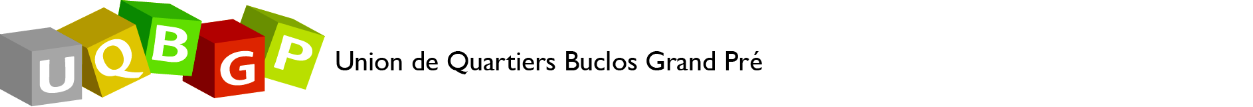                                            DESSIN - PEINTURE                *Mardi  17h00	  	               *Mercredi  14h00Tarif annuel (trimestriel) hors adhésion UQBGP (15€)Tarif annuel (trimestriel) hors adhésion UQBGP (15€)Tarif annuel (trimestriel) hors adhésion UQBGP (15€)Tarif annuel (trimestriel) hors adhésion UQBGP (15€)Tarif annuel (trimestriel) hors adhésion UQBGP (15€)Tarif annuel (trimestriel) hors adhésion UQBGP (15€)Selon quotient familial de la CAF (présenter justificatif)Selon quotient familial de la CAF (présenter justificatif)Selon quotient familial de la CAF (présenter justificatif)Selon quotient familial de la CAF (présenter justificatif)Selon quotient familial de la CAF (présenter justificatif)Selon quotient familial de la CAF (présenter justificatif)QF<750QF 751 à1125QF 1125 à 1500QF>1500Non MeylanaisCours de 1h45117 (39)135 (45)153 (51)180 (60)219 (73)